Publicado en Madrid el 22/05/2023 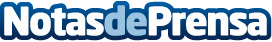 El seguro de impago de alquiler al alza en el nuevo marco legal sobre la vivienda, según Allianz Partners La nueva situación inmobiliaria está llevando a un aumento de las consultas y la demanda de seguros de protección de impago de alquiler, a propósito de la reciente aprobación de la Nueva Ley de Vivienda en el Consejo de Ministros que, entre otros aspectos, se centra en el alquiler de inmuebles o la limitación de los precios del alquiler en `zonas tensionadas´Datos de contacto:Prensa Allianz Partners +34 639 269 253Nota de prensa publicada en: https://www.notasdeprensa.es/el-seguro-de-impago-de-alquiler-al-alza-en-el Categorias: Nacional Inmobiliaria Finanzas Madrid Seguros http://www.notasdeprensa.es